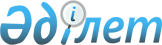 О продаже государственного пакета акций акционерного общества "Каражамбасмунайгаз"Постановление Правительства Республики Казахстан от 17 апреля 1997 г. N 573



          В целях обеспечения стабильной работы и перспективного развития
западно-казахстанского нефтегазового комплекса, эффективного
использования иностранных инвестиций Правительство Республики
Казахстан ПОСТАНОВЛЯЕТ:




          1. Одобрить результаты открытого тендера и условия договора о
продаже государственного пакета акций акционерного общества
"Каражамбасмунайгаз" компании "Тритон-Вуко Энерджи Групп Лтд".




          2. Министерству энергетики и природных ресурсов Республики
Казахстан в соответствии с результатами открытого тендера и
условиями договора о продаже государственного пакета акций
акционерного общества "Каражамбасмунайгаз" компании "Тритон-Вуко
Энерджи Групп Лтд" переоформить в установленном порядке до 25 апреля
1997 года лицензию на разведку и добычу углеводородного сырья
компании "Тритон-Вуко Энерджи Групп Лтд", а также обеспечить в
соответствии с действующим законодательством Республики Казахстан
передачу прав указанной компании,




          3. Департаменту управления государственным имуществом и
активами Министерства финансов, Министерству энергетики и природных
ресурсов Республики Казахстан в соответствии с условиями договора о
продаже государственного пакета акций компании "Тритон-Вуко Энерджи
Групп Лтд" в срок до 25 апреля 1997 года оформить контракт на добычу
углеводородного сырья.




          4. Министерствам, государственным комитетам, иным центральным и
местным исполнительным органам оказать необходимое содействие
компании "Тритон-Вуко Энерджи Групп Лтд" в ее деятельности.





     Премьер-Министр
  Республики Казахстан


					© 2012. РГП на ПХВ «Институт законодательства и правовой информации Республики Казахстан» Министерства юстиции Республики Казахстан
				